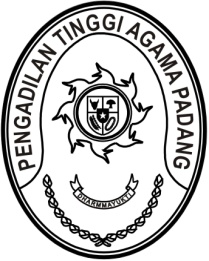 S  U  R  A  T      T  U  G  A  SNomor : W3-A/      /HM.00/3/2022Menimbang 	: 	bahwa Direktorat Jenderal Badan Peradilan Agama 
Mahkamah Agung RI menyelenggarakan Bimbingan Teknis Peningkatan Kompetensi Tenaga Teknis Peradilan Agama yang diikuti oleh Ketua Pengadilan Tingkat Banding seluruh Indonesia;Dasar 	: 	Surat Direktur Jenderal Badan Peradilan Agama Mahkamah Agung RI nomor 1247/DjA/PP.00.1/03/2022 tanggal 4 Maret 2022 hal Pemanggilan Peserta Bimbingan Teknis Peningkatan Kompetensi Tenaga Teknis Peradilan Agama;MEMBERI TUGASKepada 	: 	Nama	: Drs. H. Zein Ahsan, M.H.		NIP	:	195508261982031004		Pangkat/Gol. Ru	:	Pembina Utama (IV/e)		Jabatan	: Ketua		Unit Kerja	: Pengadilan Tinggi Agama PadangUntuk	:Pertama	:	mengikuti kegiatan Bimbingan Teknis Peningkatan Kompetensi Tenaga Teknis Peradilan Agama pada tanggal 13 s.d. 16 Maret 2022 di Harris Hotel dan Convention, Jalan Bangka No.8-18, Gubeng, Surabaya;Kedua	:	Biaya paket meeting pada kegiatan ini dibebankan pada DIPA Direktorat Jenderal Badan Peradilan Agama, sedangkan untuk biaya harian dan transportasi dibebankan pada DIPA Pengadilan Tinggi Agama Padang. 9 Maret 2022Ketua,Zein Ahsan